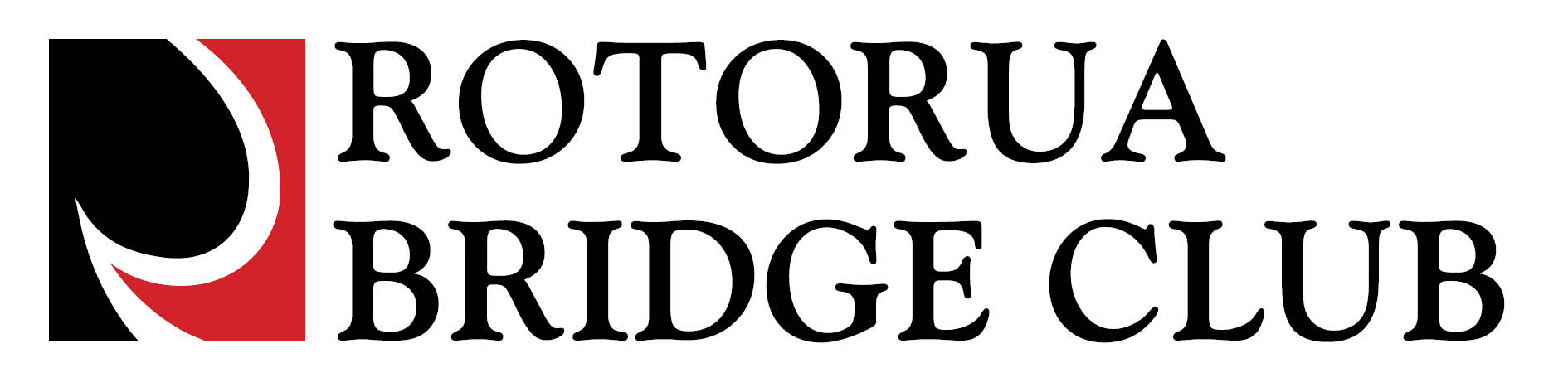 Motorsports LMVD Ltd♠ ♥ 8B Restricted Pairs ♦ ♣Saturday 11 September 20212 SessionsVenue: Neil Hunt Park (Tarawera Rd off Te Ngae Rd),             RotoruaPRIZES:     Prize for each combination of PlayersMORNING TEA:    9.30amSTART TIME:        10.00amCATERING:           LUNCH OF SOUP AND ROLLS PROVIDEDENTRY FEE:        $25.00 PER HEADCONDITIONS OF ENTRY: Open to all grades but an Open player may not partner with another Open playerPLEASE SEND ALL ENTRIES WITH COMPUTER NUMBERS TO:www.nzbridge.co.nzLog in with NZ Bridge, go to ‘Tournaments’, click Tournament name, click on ‘ENTER HERE’or contactTHE TOURNAMENT SECRETARY - MARGIE ROBBIE Email: margiearobbie@gmail.com  Ph: 021 0441367